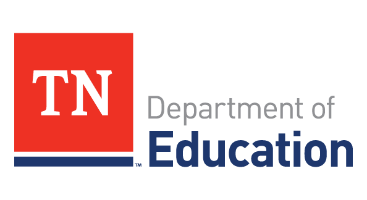 Job PostingPosition Title: Teacher Assistant for the 2019-2020 school yearThe Achievement School District is accepting applications for the following Teacher Assistant position):Location: Georgian Hills Achievement ElementaryAbout the Achievement Schools:The ASD is charged with enacting bold reforms to drive transformational results for students zoned to attend or attending Priority schools. In doing so, the ASD acts as an operator of schools (the directly managed “Achievement Schools” clustered in the Frayser neighborhood in Memphis), authorizes non-profit partners, and works as a catalyst for state-wide school improvement through increased focus on Priority schools and improved student outcomes. The ASD is a people powered, student driven organization. We need people who are not only excited about the mission to transform the bottom 5% of schools, but who are also committed to it. Position Description:	The role of the Functional Skills Teaching Assistant is to assist teachers with class work and/or assist with the daily care of students.  Their responsibilities under the direction of the classroom teacher.Specific Position Responsibilities:Discuss assigned duties with classroom teachers in order to coordinate instructional efforts.Assist with providing diapering and toileting as a part of the instructional program for students. Conduct one-on-one or small group instruction settings with class routines and in transitioning from one activity to the next.Collect data documenting student behavior for instructional purposes.Prepare lesson materials, bulletin board displays, exhibits, equipment, and demonstrationsSupervise students in classrooms, halls, cafeterias, school yards, and gymnasiums, or on field trips.Participate in teacher-parent conferences regarding students’ progress or areas of development.Provide extra assistance to students with special needs, such as non-English speaking students or those with physical and mental disabilities.Benefits of Working at the Achievement Schools:Leading change in underserved students and communities.Ongoing professional development, coaching, and support.A centralized curriculum planning and coaching team which will support your planning efforts in the classroom.Generous compensation with opportunities for significant growth and leadership.Comprehensive and competitive benefits package including medical, dental, vision, life insurance, and retirement.Benefits and perks of employment with the State of Tennessee, including (but not limited to) state higher education fee discounts / waivers.Eligible for public service student loan forgiveness.Qualifications:High School Diploma or GED.Experience in working with children; Pre-K experience preferred. Salary and Benefits: Monthly rate of pay is $2,917. Pay will be commensurate with qualifications. The benefits package includes medical, dental, vision, life, disability, flexible spending accounts, and a retirement/pension plan through the Tennessee Consolidated Retirement System (TCRS).To Apply:Please e-mail a cover letter, resume, and contact information for three professional references to teachasd@tnasd.org. Make the subject of the email the content areas that you are interested in applying for. Pursuant to the State of Tennessee’s Workplace Discrimination and Harassment policy, the State is firmly committed to the principle of fair and equal employment opportunities for its citizens and strives to protect the rights and opportunities of all people to seek, obtain, and hold employment without being subjected to illegal discrimination and harassment in the workplace. It is the State’s policy to provide an environment free of discrimination and harassment of an individual because of that person’s race, color, national origin, age (40 and over), sex, pregnancy, religion, creed, disability, veteran’s status or any other category protected by state and/or federal civil rights laws.Functional Skills Pre-Kindergarten 